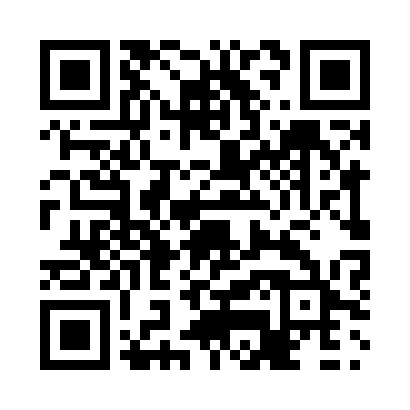 Prayer times for Green Road, New Brunswick, CanadaWed 1 May 2024 - Fri 31 May 2024High Latitude Method: Angle Based RulePrayer Calculation Method: Islamic Society of North AmericaAsar Calculation Method: HanafiPrayer times provided by https://www.salahtimes.comDateDayFajrSunriseDhuhrAsrMaghribIsha1Wed4:406:171:286:308:4010:182Thu4:386:151:286:308:4110:193Fri4:356:141:286:318:4310:214Sat4:336:121:286:328:4410:235Sun4:316:111:286:338:4510:256Mon4:296:101:286:338:4610:277Tue4:276:081:286:348:4810:298Wed4:256:071:276:358:4910:319Thu4:236:051:276:368:5010:3310Fri4:216:041:276:368:5110:3411Sat4:196:031:276:378:5310:3612Sun4:186:021:276:388:5410:3813Mon4:166:001:276:398:5510:4014Tue4:145:591:276:398:5610:4215Wed4:125:581:276:408:5710:4416Thu4:105:571:276:418:5910:4617Fri4:085:561:276:419:0010:4718Sat4:075:551:286:429:0110:4919Sun4:055:541:286:439:0210:5120Mon4:035:531:286:439:0310:5321Tue4:025:521:286:449:0410:5522Wed4:005:511:286:459:0510:5623Thu3:585:501:286:459:0710:5824Fri3:575:491:286:469:0811:0025Sat3:555:481:286:479:0911:0126Sun3:545:471:286:479:1011:0327Mon3:535:461:286:489:1111:0528Tue3:515:461:286:489:1211:0629Wed3:505:451:296:499:1311:0830Thu3:495:441:296:509:1311:0931Fri3:475:441:296:509:1411:11